МАҚАЛАЛАРҒА ҚОЙЫЛАТЫН ТАЛАПТАРМақалаларға қойылатын талаптар6-15 беттен тұратын ғылыми мақалалардың мәтіні Word мәтіндік редакторына жазылуы керек: DOC форматы, TimesNewRoman қарпі, 12 pt қаріп өлшемі, бір жол аралығы, барлық өрістер - 2 см, абзац - басында 1.25 см.Бірінші жолда (1-ші жол) УДК индексі сол жақ бұрышта жазылады. Толық аттың оң жақ бұрышындағы жол (3 жол) арқылы. автор толық. Келесі жолдар бойынша - ұйымның атауы (4-ші жол), қала, ел (5-ші жол) және автордың электронды мекенжайы (6-шы жол). Орталықтың желісі арқылы (8-ші жол) - қазақ, орыс және ағылшын тілдерінде бас әріптермен басылған мақаланың атауы. Негізгі мәтін бір жолдан басталады.Аннотация және түйінді сөздер қазақ, орыс және ағылшын тілдерінде жазылуы тиіс. Ұсынылған орташа аннотация көлемі - 50 сөз. Әдебиет көздеріне сілтемелер [1] санымен басталады және бастапқы мәтіннің түпнұсқа тілінде көрсетілгеніне қарай мақаланың мәтініне дәйектілікпен орналастырылады. Графикалық материалГрафикалық материал алғаш рет айтылған мәтіннен кейін бірден орналасуы керек. Графикалық материал араб сандарымен нөмірленеді (мысалы: 1-сурет). Кез келген графикалық материал (сурет, диаграмма және т.б.) «Сурет» сөзімен белгіленеді. «Сурет» сөзі толығымен жазылуы тиіс. Мақалада қолданылған суреттер jpg форматында болуы керек.КестеКесте бірінші рет көрсетілген мәтіннен кейін бірден орналасуы керек. Барлық кестелер нөмірленеді (мысалы: 1-кесте). «Кесте» сөзі толығымен жазылады (мысалы, 3-кесте - Компанияның кірістері). Атаудың соңында нүкте жоқ.ФормулаларФормулалар мен теңдеулер мәтіннен бөлек жолмен бөлінуі керек. Әр формуланың немесе теңдеудің үстінде және төменде бос жолда қалдыру керек. Егер теңдеу бір жолға сәйкес болмаса, оны тең (=) немесе кейінгі қосу (+), алу (-), көбейту (x), бөлу(:) немесе басқа математикалық белгілерден кейін жылжыту керек және бұл белгі келесі жолдың басы қайталанбайды. Егер рәміздер мен коэффициенттердің түсіндірулері қажет болса, олар формуланың астынан бірдей ретпен беріледі, олар формулада пайда болады. Формулалар нөмірленеді. Нөмір аралық сандармен жақшадағы шеткі оң жақ шетпен мөрленеді. Қажет болған жағдайда, коэффициенттер мен рәміздерге түсініктеме формулада олардың пайда болуын көрсететін дәйектілікті сақтай отырып, дереу формула бойынша беріледі.Талаптар сақталмаған жағдайда, мақала авторға техникалық немесе ғылыми негізде қайта қарау үшін жіберілуі немесе қабылдамау мүмкін. Басылымның басқа басылымдарында жариялауға және / немесе жариялауға қабылданған редакторларға жіберуге жол берілмейді.Ғылыми мақаланың жазылуыӘОЖ 539.42Садыков Марат Ерлановичк.э.н., доцент кафедры «Экономика и инновационный бизнес»Университет «Туран-Астана»,г.Астана, Республика КазахстанЕ-mail:ЭКОНОМИКАЛЫҚ ДАМУДЫҢ ФАКТОРЛАРЫФАКТОРЫ ЭКОНОМИЧЕСКОГО РОСТА FACTORS OF ECONOMIC GROWTH Аннотация. Мақалада экономикалық өсу мәселесі талқыланды. Түйінді сөздер: экономика; көші-қонАннотация. В статье рассмотрена проблема экономического роста в Республике Казахстан. …Ключевые слова: экономический рост; миграцияAnnotation. The article considers the problem of economic growth in Kazakhstan.…Keywords: economic growth; migrationВ связи с трудностями измерения процесса экономического развития в макроэкономике чаше всего анализируют экономический рост, но это лишь один из показателей процесса экономического развития, хотя и ведущий [1,25].F=m x a, 						(1)где F – равнодействующая всех сил;m – масса тела;a – ускорение.Таблица 1 – Название таблицыТекст статьи. Текст статьи. Текст статьи. Текст статьи. Текст статьи. «Цитата» [2, с. 35]. Текст статьи. Текст статьи. Текст статьи. Текст статьи.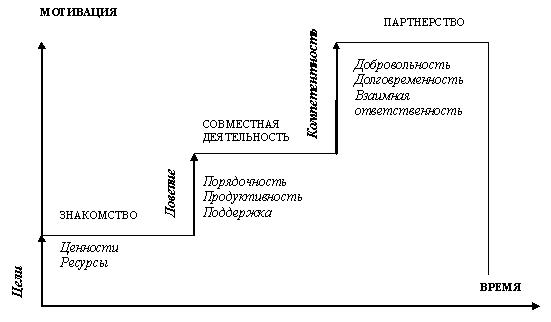 Рисунок 1 – Название рисункаЛитература:Кучукова Н.К. Макроэкономические аспекты реформирования финансово-кредитной системы за годы независимости Казахстана: предпосылки, тенденции и перспективы развития: монография. Астана: КазУЭФиМТ, 2011. С.310Нуреев Р.М. Факторы экономического развития Казахстана. Вестник КазЭУ.– Алматы: «Экономика», 2009.–№6.– С.25–30.Текст статьиТекст статьиТекст статьиТекст статьиТекст статьиТекст статьиТекст статьиТекст статьиТекст статьиТекст статьиТекст статьиТекст статьи